Аннотация к рабочей программе по физической культуре 5-9 классы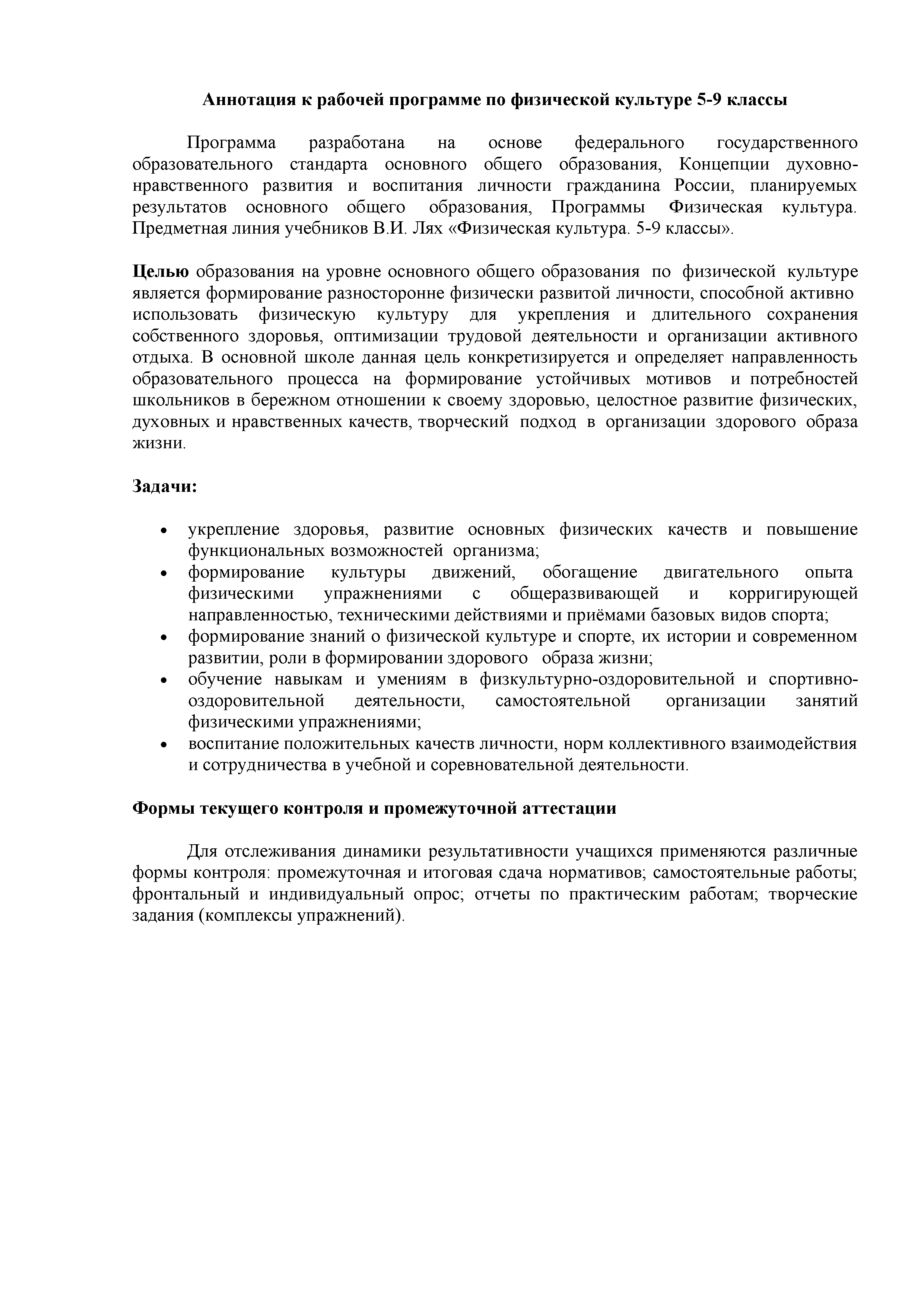 Программа	разработана	на	основе	федерального	государственного образовательного стандарта основного общего образования, Концепции духовно­ нравственного развития и воспитания личности гражданина России, планируемых результатов	основного	общего      образования,     Программы	Физическая	культура. Предметная линия учебников В.И. Лях «Физическая культура. 5-9 классы».Целью образования на уровне основного общего образования по физической культуре является формирование разносторонне физически развитой личности, способной активно использовать	физическую	культуру	для	укрепления и длительного сохранения собственного здоровья, оптимизации трудовой деятельности и организации активного отдыха. В основной школе данная цель конкретизируется и определяет направленность образовательного процесса на формирование устойчивых мотивов	и потребностей школьников в бережном отношении к своему здоровью, целостное развитие физических, духовных и нравственных качеств, творческий подход в организации здорового образа жизни.Задачи:•	укрепление здоровья, развитие основных физических качеств и повышение функциональных возможностей организма;•	формирование	культуры	движений,	обогащение	двигательного	опыта физическими       упражнениями	с	общеразвивающей       и	корригирующей направленностью, техническими действиями и приёмами базовых видов спорта;•	 формирование знаний о физической культуре и спорте, их истории и современном развитии, роли в формировании здорового образа жизни;•	обучение навыкам и умениям в физкультурно-оздоровительной и спортивно­ оздоровительной	деятельности,	самостоятельной	организации	занятий физическими упражнениями;•	воспитание положительных качеств личности, норм коллективного взаимодействия и сотрудничества в учебной и соревновательной деятельности.Формы текущего контроля и промежуточной аттестацииДля отслеживания динамики результативности учащихся применяются различные формы контроля: промежуточная и итоговая сдача нормативов; самостоятельные работы; фронтальный и индивидуальный опрос; отчеты по практическим работам; творческие задания (комплексы упражнений).